NÁRODNÁ RADA SLOVENSKEJ REPUBLIKY	VIII. volebné obdobieČíslo: CRD-2524/2022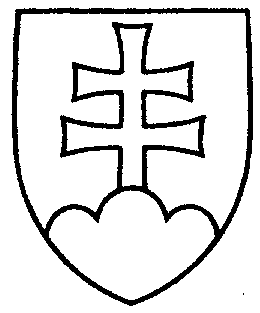 1994UZNESENIENÁRODNEJ RADY SLOVENSKEJ REPUBLIKYz 8. februára 2023k návrhu poslancov Národnej rady Slovenskej republiky Vladimíry Marcinkovej, Tomáša Lehotského, Márie Kolíkovej, Mariána Viskupiča a Vladimíra Ledeckého na vydanie zákona, ktorým sa dopĺňa zákon č. 595/2003 Z. z. o dani z príjmov v znení neskorších predpisov (tlač 1321)	Národná rada Slovenskej republiky	po prerokovaní uvedeného návrhu zákona v druhom a treťom čítaní	s c h v a ľ u j enávrh poslancov Národnej rady Slovenskej republiky Vladimíry Marcinkovej, Tomáša Lehotského, Márie Kolíkovej, Mariána Viskupiča a Vladimíra Ledeckého na vydanie zákona, ktorým sa dopĺňa zákon č. 595/2003 Z. z. o dani z príjmov v znení neskorších predpisov, v predloženom znení.     Boris  K o l l á r   v. r.    predsedaNárodnej rady Slovenskej republikyOverovatelia:Monika  K a v e c k á   v. r. Eduard  K o č i š   v. r.